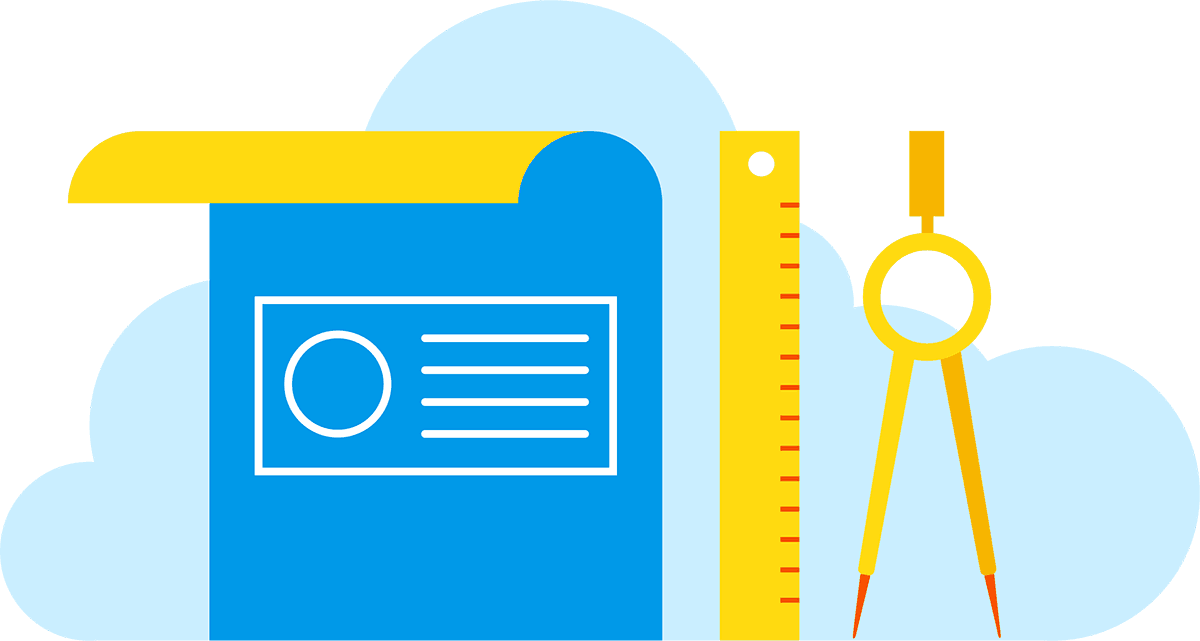 Alex Briones - 1st GradeFavorite DrinkChai Tea Favorite Food/RestaurantChandos TacosFavorite ScentVanillaFavorite ColorBurgundyInteresting Fact About YouMy favorite hobby is attempting escape rooms around the country. So far, I have successfully escaped 15 rooms! The scarier the room, the better! My favorite room so far is “The Basement” in LA.